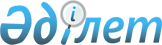 Аудандық мәслихаттың 2022 жылғы 30 желтоқсандағы № 200 "2023-2025 жылдарға арналған Құмтоғай ауылдық округ бюджетін бекіту туралы" шешіміне өзгерістер мен толықтырулар енгізу туралыАқтөбе облысы Ырғыз аудандық мәслихатының 2023 жылғы 22 мамырдағы № 27 шешімі
      ШЕШТІ:
      1. Аудандық мәслихаттың 2022 жылғы 30 желтоқсандағы № 200 "2023- 2025 жылдарға арналған Құмтоғай ауылдық округ бюджетін бекіту туралы" шешіміне мынадай өзгерістер мен толықтырулар енгізілсін:
      1-тармақ жаңа редакцияда жазылсын:
      "1. 2023-2025 жылдарға арналған Құмтоғай ауылдық округ бюджеті тиісінше 1, 2 және 3 қосымшаларға сәйкес, оның ішінде, 2023 жылға мынадай көлемде бекітілсін:
      1) кірістер – 117 738,6 мың теңге, оның ішінде:
      салықтық түсімдер – 4 608 мың теңге;
      салықтық емес түсімдер – 20 мың теңге;
      негізгі капиталды сатудан түсетін түсімдер – 0 теңге;
      трансферттер түсімі – 113 110,6 мың теңге;
      2) шығындар – 118 070 мың теңге;
      3) таза бюджеттік кредиттеу – 0 теңге, оның ішінде:
      бюджеттік кредиттер – 0 теңге;
      бюджеттік кредиттерді өтеу – 0 теңге;
      4) қаржы активтерiмен жасалатын операциялар бойынша сальдо – 0 теңге, оның ішінде:
      қаржы активтерiн сатып алу – 0 теңге;
      мемлекеттің қаржы активтерін сатудан түсетін түсімдер – 0 теңге;
      5) бюджет тапшылығы (профициті) – -331,4 мың теңге;
      6) бюджет тапшылығын қаржыландыру (профицитін пайдалану) – 331,4 мың теңге, оның ішінде:
      қарыздар түсімі – 0 теңге;
      қарыздарды өтеу – 0 теңге;
      бюджет қаражатының пайдаланылатын қалдықтары – 331,4 мың теңге.".
      4-тармақ жаңа редакцияда жазылсын:
      "4. 2023 жылға арналған Құмтоғай ауылдық округ бюджетінде аудандық бюджеттен ағымдағы нысаналы трансферттер түсетіні ескерілсін:
      еңбек ақы төлеуге - 2 240 мың теңге;
      мемлекеттік органдардың күрделі шығындарына - 12 500 мың теңге; 
      елді мекендерді сумен жабдықтауды ұйымдастыруға - 12 320 мың теңге;
      елді мекендерді абаттандыруға – 32 810 мың теңге.
      елді мекендердің көшелерін жарықтандыруға – 24 691,6 мың теңге.
      Аталған трансферттерінің сомасын бөлу ауылдық округ әкімінің шешімі негізінде айқындалады.".
      2. Көрсетілген шешімнің 1 қосымшасы осы шешімнің қосымшасына сәйкес жаңа редакцияда жазылсын.
      3. Осы шешім 2023 жылғы 1 қаңтардан бастап қолданысқа енгізіледі. 2023 жылға арналған Құмтоғай ауылдық округ бюджеті
					© 2012. Қазақстан Республикасы Әділет министрлігінің «Қазақстан Республикасының Заңнама және құқықтық ақпарат институты» ШЖҚ РМК
				
      Ырғыз аудандық мәслихатының төрағасы 

М. Турымов
Аудандық мәслихаттың 2023 жылғы 22 мамырдағы № 27 шешіміне қосымшаАудандық мәслихаттың 2022 жылғы 30 желтоқсандағы № 200 шешіміне 1-қосымша
Санаты
Санаты
Санаты
Санаты
Сомасы (мың теңге)
Сыныбы
Сыныбы
Сыныбы
Сомасы (мың теңге)
Ішкі сыныбы
Ішкі сыныбы
Сомасы (мың теңге)
Атауы
Сомасы (мың теңге)
1
2
3
4
5
І. Кірістер
117 738,6
1
Салықтық түсімдер
4 608
01
Табыс салығы
450
2
Жеке табыс салығы
450
04
Меншiкке салынатын салықтар
2 038
1
Мүлiкке салынатын салықтар
100
3
Жер салығы
28
4
Көлiк құралдарына салынатын салық
1 910
05
Тауарларға, жұмыстарға және қызметтерге салынатын iшкi салықтар
2 120
3
Табиғи және басқа ресурстарды пайдаланғаны үшін түсетін түсімдер
2 120
2
Салықтық емес түсiмдер
20
06
Басқа да салықтық емес түсiмдер
20
1
Басқа да салықтық емес түсiмдер
20
4
Трансферттердің түсімдері
113 110,6
02
Мемлекеттiк басқарудың жоғары тұрған органдарынан түсетiн трансферттер
113 110,6
3
Аудандардың (облыстық маңызы бар қаланың) бюджетінен трансферттер
113 110,6
Функционалдық топ
Функционалдық топ
Функционалдық топ
Функционалдық топ
Функционалдық топ
Сомасы (мың теңге)
Кіші функция
Кіші функция
Кіші функция
Кіші функция
Сомасы (мың теңге)
Бюджеттік бағдарламалардың әкімшісі
Бюджеттік бағдарламалардың әкімшісі
Бюджеттік бағдарламалардың әкімшісі
Сомасы (мың теңге)
Бағдарлама
Бағдарлама
Сомасы (мың теңге)
Атауы
Сомасы (мың теңге)
1
2
3
4
5
6
ІІ Шығындар
118 070
01
Жалпы сипаттағы мемлекеттiк қызметтер
46 369,4
1
Мемлекеттiк басқарудың жалпы функцияларын орындайтын өкiлдi, атқарушы және басқа органдар
46 369,4
124
Аудандық маңызы бар қала,ауыл, кент, ауылдық округ әкімінің аппараты
46 369,4
001
Аудандық маңызы бар қала, ауыл, кент, ауылдық округ әкімінің қызметін қамтамасыз ету жөніндегі қызметтер
33 869,4
022
Мемлекеттік органның күрделі шығындары
12 500
07
Тұрғын үй-коммуналдық шаруашылық
71 700,6
2
Коммуналдық шаруашылық
12 320
124
Аудандық маңызы бар қала,ауыл, кент, ауылдық округ әкімінің аппараты
12 320
014
Елді мекендерді сумен жабдықтауды ұйымдастыру
12 320
3
Елді мекендерді көркейту
59 380,6
124
Аудандық маңызы бар қала,ауыл, кент, ауылдық округ әкімінің аппараты
59 380,6
008
Елді мекендердегі көшелерді жарықтандыру
25 660,6
009
Елді мекендердің санитариясын қамтамасыз ету
440
011
Елді мекендерді абаттандыру мен көгалдандыру
33 280
ІІІ.Таза бюджеттік кредиттеу
0
Бюджеттік кредиттер
0
ІV. Қаржы активтерімен жасалатын операциялар бойынша сальдо
0
Қаржы активтерін сатып алу
0
V. Бюджет тапшылығы (профициті)
-331,4
VI. Бюджет тапшылығын қаржыландыру (профицитін пайдалану)
331,4
Санаты
Санаты
Санаты
Санаты
Сомасы (мың теңге)
Сыныбы
Сыныбы
Сыныбы
Сомасы (мың теңге)
Ішкі сыныбы
Ішкі сыныбы
Сомасы (мың теңге)
Атауы
Сомасы (мың теңге)
1
2
3
4
5
8
Бюджет қаражаттарының пайдаланылатынқалдықтары
331,4
01
Бюджет қаражаты қалдықтары
331,4
1
Бюджет қаражатының бос қалдықтары
331,4